В торговом объекте по адресу г.Мозырь ул.Ленинская 75 сдается в аренду торговые площади: 82,5 кв. м.33 кв. м.Возможна аренда малых площадей (кофейня, изготовление ключей и т.д.)Ставка аренды сформирована с учетом нынешних реалий. «Арендные каникулы» Тел. 8 044 544 82 53,  8 044 544 97 14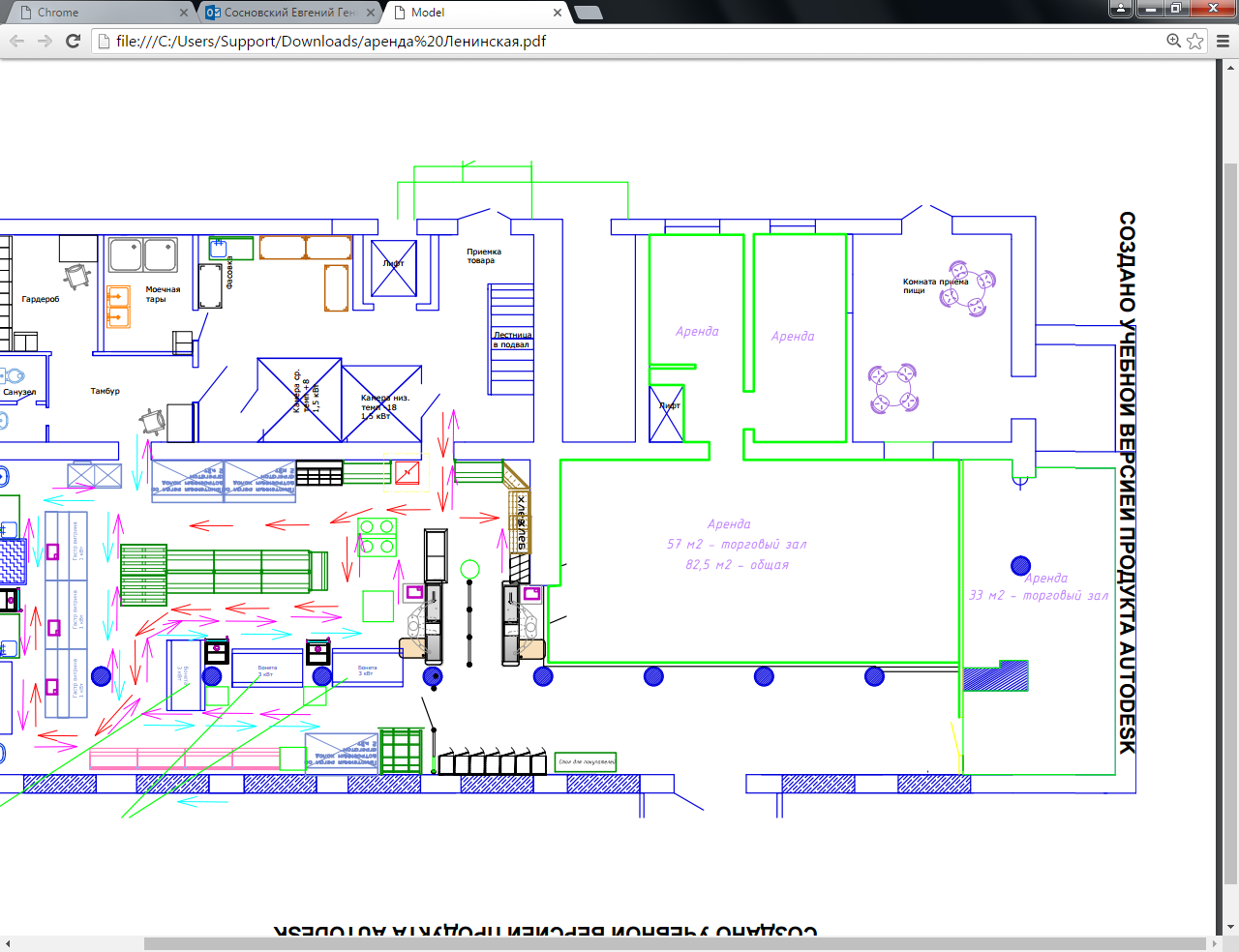 В торговом объекте по адресу г.Мозырь ул.Ленинская 75 сдается в аренду торговые площади: 82,5 кв. м.33 кв. м.Возможна аренда малых площадей (кофейня, изготовление ключей и т.д.)Ставка аренды сформирована с учетом нынешних реалий. «Арендные каникулы» Тел. 8 044 544 82 53,  8 044 544 97 14